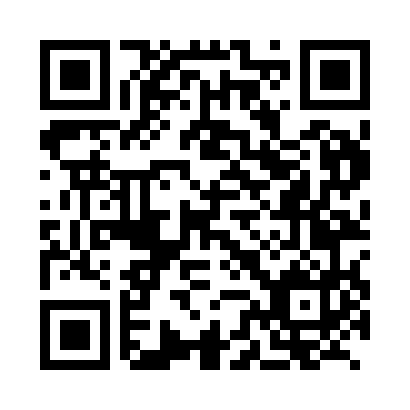 Prayer times for Kobilscak, SloveniaWed 1 May 2024 - Fri 31 May 2024High Latitude Method: Angle Based RulePrayer Calculation Method: Muslim World LeagueAsar Calculation Method: HanafiPrayer times provided by https://www.salahtimes.comDateDayFajrSunriseDhuhrAsrMaghribIsha1Wed3:375:4112:535:558:0610:012Thu3:355:3912:535:568:0710:033Fri3:325:3812:535:568:0910:064Sat3:305:3612:535:578:1010:085Sun3:275:3512:535:588:1110:106Mon3:255:3312:525:598:1210:127Tue3:235:3212:526:008:1410:148Wed3:205:3012:526:008:1510:169Thu3:185:2912:526:018:1610:1810Fri3:165:2812:526:028:1810:2111Sat3:135:2612:526:038:1910:2312Sun3:115:2512:526:038:2010:2513Mon3:085:2412:526:048:2110:2714Tue3:065:2312:526:058:2310:2915Wed3:045:2112:526:068:2410:3116Thu3:025:2012:526:068:2510:3417Fri2:595:1912:526:078:2610:3618Sat2:575:1812:526:088:2710:3819Sun2:555:1712:526:088:2910:4020Mon2:535:1612:526:098:3010:4221Tue2:505:1512:536:108:3110:4422Wed2:485:1412:536:108:3210:4623Thu2:465:1312:536:118:3310:4924Fri2:445:1212:536:128:3410:5125Sat2:425:1112:536:128:3510:5326Sun2:405:1012:536:138:3610:5527Mon2:385:0912:536:148:3710:5728Tue2:365:0912:536:148:3810:5929Wed2:355:0812:536:158:3911:0130Thu2:355:0712:546:158:4011:0231Fri2:355:0712:546:168:4111:04